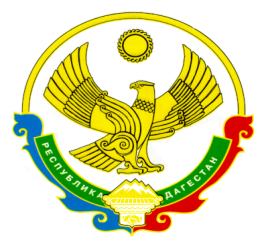 РЕСПУБЛИКА ДАГЕСТАНМИНИСТЕРСТВО ОБРАЗОВАНИЯ И НАУКИ РЕСПУБЛИКИ ДАГЕСТАННОВОЛАКСКИЙ РАЙОН МКОУ «НОВОКУЛИНСКАЯ СРЕДНЯЯ ОБЩЕОБРАЗОВАТЕЛЬНАЯ ШКОЛА№2»367020   тел. 8(928) 985 75 52                                                                                                    с. Новокули                    Принято                                                                                            Утверждено     на педагогическом совете                                                                  приказом директорапротокол №4 от 14 января 2015г                                                     № 23 от « 15   »января 2015г                                                                                                          Директор: ________Т.М.Айгунова.Положение об организации системы классных часов в начальной школе 1.С целью повышения эффективности воспитательной деятельности классных руководителей определить систему подготовки и проведения классных часов по возрастным группам:    1 классы – первая возрастная группа;    2 классы – вторая возрастная группа;    3 классы – третья возрастная группа;    4 классы – четвёртая возрастная группа2. Определить периодичность проведения классных часов 1 раз в неделю, продолжительностью:1- 2 группа -15 -20 минут;3 -4 группа – до 25 минут3. Определить тематику классных часов:1 неделя месяца – информационный классный час;2 неделя месяца – час общения, психологические игры;3 неделя месяца – ситуативный классный час;4 неделя месяца – тематический классный час    (на каждый год определяется по приоритетному направлению ВР)